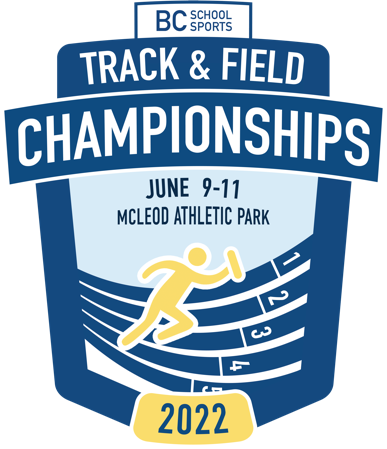 2022 BCSS Multi-Events Championship Information PackageDate: June 3-4thVenue: Mcleod Athletic Park, 5687 Johnston Townline Rd, LangleyEntry Fee: $27.50 per athlete - 3 individual events maximum.  $27.50 per relay teamSchools will be invoiced for entries by BC School Sports in the week following the championship event. Do not bring payment to the venue.Committee Chair: Andrew Lenton, alenton68@gmail.com Competitive Divisions: Senior, Junior, Grade 8____________________________________________________________________________________Entries:Senior Entry Limit:Maximum of 2 scoring entries per school per gender. (Only 2 score)Schools with more than two entries MUST identify the Non-Scoring athletes on the School entry. Add NON-SCORING TO END OF ATHLETE INFORMATIONJunior & Senior divisions are scoredEntry Submissions: Through trackie.reg BC HS Multi Champs”Use your school account to register athletes.Registration link: www.trackiereg.com/2022BCHSMultisNote: Grade 8 Pentathlons are Non-Scoring Events for BC ChampionshipsEntry Deadline: Monday May 30th (10:30pm PDT)School Volunteer Officiating – ResponsibilitiesEach school with athletes participating is required to assist with officiating. Duties will be collaboratively decided on at the coach’s meeting just prior to the start of competition on Day 1. Schools with athletes in the Heptathlon and Decathlon require Volunteers for Day 1 and Day 2. Schools with Pentathletes must supply volunteers for Friday.Starting Heights:High Jump - Heptathlon - 1.20m (3cm increments)Decathlon - 1.40m (3cm increments)Pole Vault - Decathlon - 2.00m (10cm increments)Technical Specifications:AwardsMedals: 1st – 3rd PlaceRibbons: 4th – 8th PlaceTeam Points: (Junior and Senior Division only)Points will be assigned for team scoring based on the following:Event ScheduleFriday May 3rdSaturday, June 4, 2022Exhibition Athletes: No exhibition athletes will be allowed to participate.Junior Athletes:  Junior athletes cannot compete in the senior division unless they are competing as seniors in their zone championship & the BC High School Championship the following weekend.JonesSarahF9Semiahmoo SecondarySemiGR8GR 880m hurdles - 15.88Non- ScoringGrade 8 GirlsGrade 8 BoysHurdles80m @ 30”100m @ 33”Shot Put3kg4kgJunior GirlsSenior GirlsJunior BoysSenior BoysShot Put3 kg4 kg5 kg6kgHurdles80m @ 30”100m @ 33”100m @ 36”110m @ 36”Javelin500gr600gr700gr800grDiscus1.75 kgPlacePoints1102836455463728110:00am100m SB  Dec100m JB Oct10:20am100MH - 8B Pentathlon100mH - Senior Girls Hep80mH - Junior Girls Hep10:45am80mH - Gr8 Girls Pent10:45amLong Jump SB DecLong Jump JB Oct11:00amHigh Jump SrG Hep11:15amHigh Jump JG Hep11:30amLong Jump Gr8B Pent12:30pmShot Put SB DecShot Put JB Oct1:00pmHigh Jump 8G Pent1:30pmShot Put 8B Pent2:30pmShot Put SG Hep2:00pmHigh Jump SB DecShot Put JG Hep2:30pmLong Jump Gr8G Pent400m JB Oct3:00pmHigh Jump Gr8B Pent4:00pm200m SG Hep200m JG Hep4:30pmShot Put 8G Pent5:00pm400m SB Dec5:30pm1000m Gr8B Pent6:00pm800m Gr8G Pent9:30amLong Jump JG Hep110H SB Dec100mH JB Oct10:30amLong Jump SG HepDiscus SB Dec11:00amHigh Jump JB Oct12noonJavelin JG Hep12:30pmPole Vault SB DecJavelin SG Hep2:00pmJavelin JB Oct2:30pm800m JG Hep3:00pm800m SG HepJavelin SB Dec4:30pm1500m SB Dec1000m JB Oct